PLC ARMIDALE  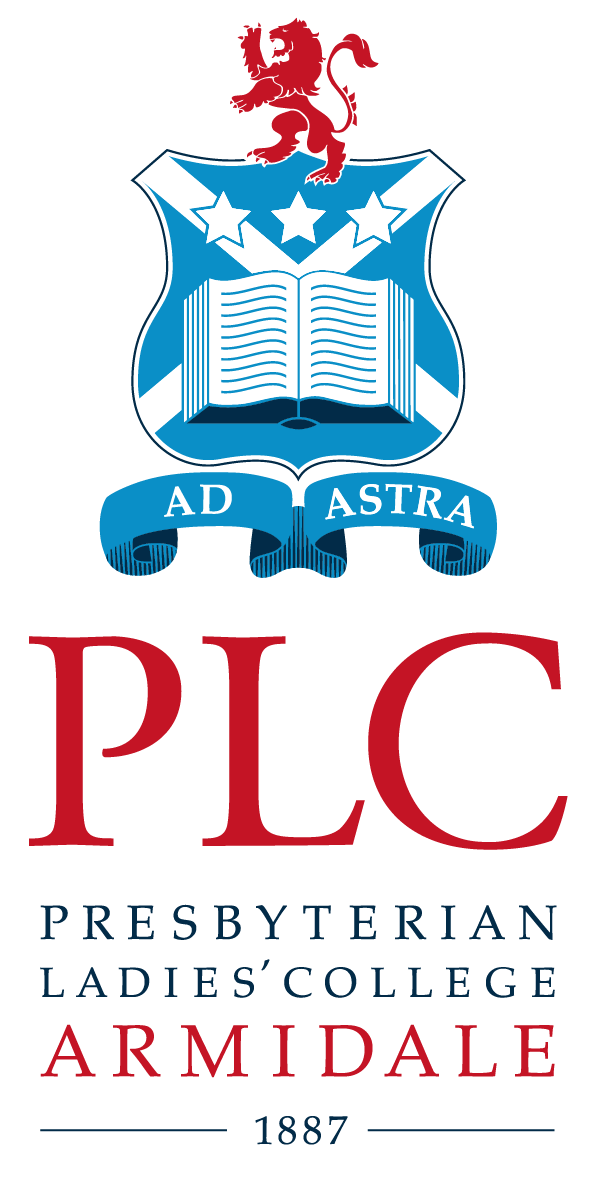 AWARD OF A CREATIVE ARTS POCKET  (may include a combination of Music, Dance, Drama, Speech, Visual Arts, etc.) On the sheet below indicate which of the following criteria you will be using to earn the award of a pocket.Remember no activity can be used to earn points on more than one occasion or for more than one pocket. The final decision regarding the award of a pocket will remain with the Pocket Committee. Supporting evidence must be provided. In school performances and presentations e.g. announcing at Assembly, Starry Night Concert, are part of school community involvement and don’t merit points. Points must be drawn from at least four of the categories below.NAME:YEAR:No Activity Possible  PointsPoints  AwardedDescription of Activity Date of ActivityEndorsement1. AMEB, Trinity examination result in Music, Speech, Drama or Dance 5th Grade or higher (Grades: 1 & 2 = 10, 7 = 50, 3 & 4 = 30, 8 = 75 5 & 6 = 40)2. First place in Age Division in Music, Speech, Drama or Dance in Eisteddfod (1st = 25, 2nd = 15, 3rd = 10)3. Individual success in Eisteddfod events (1st = 20, 2nd = 15, 3rd = 10)4. Success in College group or ensemble Eisteddfod event  (1st = 15, 2nd = 10, 3rd = 5)50 maximum5. Service to the College and the wider community in performance (10 points per occasion)50 maximum6. Participation in school production (Up to 100 points based on role and committee discretion)7. Selected for a principal role in a production in the community (Up to 100 points based on role and committee discretion)50 maximum8. Membership of organising  committee for a major event in Speech, Drama or Dance25 maximum9. Conducting lessons for or coaching other students on a regular basis (10 points for each activity)50 maximum10. Individual success in a major community competition involving Speech, Drama or Dance (1st – 10th place = 50 – 5 points)11. Major Guild representation related to Speech, Drama or Dance  (10 points for each activity)50 maximum